Sullivan County Soil & Water Conservation DistrictBoard of Directors MeetingNovember 12, 2018MinutesThere was no official meeting.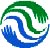 